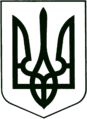 УКРАЇНА
МОГИЛІВ-ПОДІЛЬСЬКА МІСЬКА РАДА
ВІННИЦЬКОЇ ОБЛАСТІВИКОНАВЧИЙ КОМІТЕТ РІШЕННЯ№93             Від 30.03.2017р.                                              м. Могилів-ПодільськийПро передачу  матеріальних  цінностейз балансу управління житлово-комунального господарства міської ради на баланс МКП «Житловокомунгосп»	Керуючись ст.ст. 29, 30, 60 Закону України «Про місцеве самоврядування в Україні», відповідно до рішення 8 сесії міської ради          6 скликання від 18.05.2011р. №217 «Про делегування повноважень щодо управління майном комунальної власності територіальної громади міста», з метою впорядкування належності матеріальних цінностей по місцю їх використання в роботах по благоустрою міста, -виконком міської рада ВИРІШИВ:1. Надати дозвіл на безоплатну передачу з балансу управління житлово-комунального господарства міської ради (Бохонець В.П.) на баланс міського комунального підприємства «Житловокомунгосп»                (Шевчук М.М.) матеріальні цінності згідно додатку.    	          2. Міському комунальному підприємству «Житловокомунгосп»     (Шевчук М.М.) прийняти матеріальні цінності у встановленому законом      порядку.          3. Контроль за виконанням даного рішення покласти на секретаря міської ради, в.о. першого заступника міського голови Гоцуляка М.В..      Міський голова    							П. Бровко                                                                                        Додаток							                 до рішення виконавчого                                                                                        комітету міської ради							                 від 30.03.2017 року № 93МАТЕРІАЛЬНІ  ЦІННОСТІ,що безкоштовно передаються з балансууправління житлово-комунального господарства міської радина баланс міського комунального підприємства «Житловокомунгосп» Керуючий справами виконкому                                              Р. Горбатюк№п/пНазва Одиниця виміруКіль-кістьЦіна (грн.)Вартість (грн.)1.Фарба для дорожньої розмітки доріг TRAFFIC білакг150057,99686 994,002.Фарба для дорожньої розмітки доріг TRAFFIC червонакг21057,99612179,16Разом:99 173,16